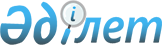 О внесении изменений и дополнений в решение районного маслихата от 24 декабря 2008 года N 11/2 "О районном бюджете на 2009 год"
					
			Утративший силу
			
			
		
					Решение маслихата Мамлютского района Северо-Казахстанской области от 25 ноября 2009 года N 19/1. Зарегистрировано Управлением юстиции Мамлютского района Северо-Казахстанской области 20 декабря 2009 года N 13-10-98. Утратило силу в связи с истечением срока применения (письмо маслихата Мамлютского района Северо-Казахстанской области от 14 октября 2011 года № 129)      Сноска. Утратило силу в связи с истечением срока применения (письмо маслихата Мамлютского района Северо-Казахстанской области от 14.10.2011 № 129)      

В соответствии с пунктом 1 статьи 109 Бюджетного кодекса Республики Казахстан от 4 декабря 2008 года № 95-IV, подпунктом 1-3) пункта 1 статьи 31 Закона Республики Казахстан от 23 января 2001 года № 148-II «О местном государственном управлении и самоуправлении в Республике Казахстан», и ходатайств администраторов районных бюджетных программ районный маслихат РЕШИЛ:



      1. Внести в решение районного маслихата от 24 декабря 2008 года № 11/2 «О районном бюджете на 2009 год» (зарегистрирован в реестре государственной регистрации нормативных правовых актов за № 13-10-76 от 4 февраля 2009 года, опубликованное 13 февраля 2009 года в газете «Знамя труда» № 7), решение районного маслихата от 27 апреля 2009 года № 14/4 «О внесении изменений и дополнений в решение районного маслихата от 24 декабря 2008 года № 11/2 «О районном бюджете на 2009 год» (зарегистрирован в реестре государственной регистрации нормативных правовых актов за № 13-10-85 от 22 мая 2009 года, опубликованное 5 июня 2009 года в газете «Знамя труда» № 24),      решение районного маслихата от 30 июля 2009 года № 17/3 «О внесении изменений в решение районного маслихата от 24 декабря 2008 года № 11/2 «О районном бюджете на 2009 год» (зарегистрирован в реестре государственной регистрации нормативных правовых актов за № 13-10-86 от 19 августа 2009 года, опубликованное 28 августа 2009 года в газете «Знамя труда» № 36), решение районного маслихата от 23 октября 2009 года № 18/1 «О внесении изменений в решение районного маслихата от 24 декабря 2008 года № 11/2 «О районном бюджете на 2009 год» следующие изменения:

      в пункте 1:

      подпункте 1)

      цифры «1423342» заменить цифрами «1421564»

      цифры «186627» заменить цифрами «186627,4»

      цифры «1227187» заменить цифрами «1225408,6»

      подпункте 2)

      цифры «1426247,5» заменить цифрами «1424634,5»

      подпункте 4)

      цифры «3014» заменить цифрами «2849»

      в пункте 5-2:

      цифры «1350» заменить цифрами «1393»

      в пункте 15:

      подпункте 2) цифры «4097» заменить цифрами «4050»

      цифры «11082» заменить цифрами «10527,9»

      подпункте 4) цифры «5169» заменить цифрами «3992»

      Приложения № 1, 2, 3, 6, 9. к указанному решению изложить в новой редакции (прилагаются).



      2. Настоящее решение вступает в силу с 1 января 2009 года.      Председатель сессии                        Секретарь

      районного маслихата                        районного маслихата

      Э.Камалетдинова                            А.Нуртаев      Согласовано:      Председатель налогового управления         Ю. Труш

      25 ноября 2009 года      И.о начальника отдела экономики и

      бюджетного планирования                   Т. Щербинина

      25 ноября 2009 года

Приложение 1

к решению районного маслихата

от 25 ноября 2009 года № 19/1 Мамлютский районный бюджет на 2009 год

Приложение 2

к решению районного маслихата

от 25 ноября 2009 года № 19/1 Перечень бюджетных программ развития с разделением бюджета

на 2009 год

Приложение 3

к решению районного маслихата

от 25 ноября 2009 года № 19/1 Бюджетные программы города районного значения и каждого аульного (сельского) округа на 2009 годпродолжение таблицыпродолжение таблицы

Приложение 6

к решению районного маслихата

от 25 ноября 2009 года № 19/1 Распределение сумм по программе 464003000 "Общеобразовательное обучение" в процессе исполнения районного бюджета на 2009 год

Приложение 9

к решению районного маслихата

от 25 ноября 2009 года № 19/1 Направление бюджетных средств на реализацию стратегии региональной занятости и переподготовки кадров (Дорожной карты) на 2009 год
					© 2012. РГП на ПХВ «Институт законодательства и правовой информации Республики Казахстан» Министерства юстиции Республики Казахстан
				Ка-те-го-рияКл.Под-кл.НаименованиеСумма, тыс.тенге1) ДОХОДЫ14215641Налоговые поступления186627,403Социальный налог937891Социальный налог9378904Налоги на собственность808411Налоги на имущество552103Земельный налог80524Налог на транспортные средства152255Единый земельный налог235405Внутренние налоги на товары, работы и услуги10262,42Акцизы21603Поступления за использование природных и других ресурсов5981,44Сборы за ведение предпринимательской и профессиональной деятельности212108Обязательные платежи, взимаемые за совершение юридически значимых действий и (или) выдачу документов уполномоченными на то государственными органами или должностными лицами17351Государственная пошлина17352Неналоговые поступления293401Доходы от государственной собственности615Доходы от аренды имущества, находящегося в государственной собственности6106Прочие неналоговые поступления28731Прочие неналоговые поступления28733Поступления от продажи основного капитала659401Продажа государственного имущества, закрепленного за государственными учреждениями21071Продажа государственного имущества, закрепленного за государственными учреждениями210703Продажа земли и нематериальных активов44871Продажа земли44874Поступления трансфертов1225408,602Трансферты из вышестоящих органов государственного управления1225408,62Трансферты из областного бюджета1225408,6Функц груп-паАдм-торПро-граммаНаименованиеСумма, тыс.тенге123562) Затраты1424634,51Государственные услуги общего характера110657,8112Аппарат маслихата района (города областного значения)8857,2001Обеспечение деятельности маслихата района (города областного значения)8857,2122Аппарат акима района (города областного значения)29705,3001Обеспечение деятельности акима района (города областного значения)29705,3123Аппарат акима района в городе, города районного значения, поселка, аула (села), аульного (сельского) округа59817,1001Функционирование аппарата акима района в городе, города районного значения, поселка, аула (села), аульного (сельского) округа59817,1452Отдел финансов района (города областного значения)8178,1001Обеспечение деятельности Отдела и финансов7959003Проведение оценки имущества в целях налогообложения194,1011Учет, хранение, оценка и реализация имущества, поступившего в коммунальную собственность25453Отдел экономики и бюджетного планирования района (города областного значения)4100,1001Обеспечение деятельности Отдела экономики и бюджетного планирования4100,12Оборона4240122Аппарат акима района (города областного значения)4240005Мероприятия в рамках исполнения всеобщей воинской обязанности42404Образование829182,3464Отдел образования района (города областного значения)36968,4009Обеспечение деятельности организаций дошкольного воспитания и обучения18968,4011Капитальный, текущий ремонт объектов образования в рамках реализации стратегии региональной занятости и переподготовки кадров18000123Аппарат акима района в городе, города районного значения, поселка, аула (села), аульного (сельского) округа2362,3005Организация бесплатного подвоза учащихся до школы и обратно в аульной (сельской) местности2362,3464Отдел образования района (города областного значения)789851,6003Общеобразовательное обучение738346,6006Дополнительное образование для детей32020,7010Внедрение новых технологий обучения в государственной системе образования за счет целевых трансфертов из республиканского бюджета6353001Обеспечение деятельности отдела образования5067,3004Информатизация системы образования в государственных учреждениях образования района (города областного значения)6064005Приобретение и доставка учебников, учебно-

методических комплексов для государственных учреждений образования района (города областного значения)20006Социальная помощь и социальное обеспечение96560,6451Отдел занятости и социальных программ района (города областного значения)96560,6002Программа занятости27306,7004Оказание социальной помощи на приобретение топлива специалистам здравоохранения, образования, социального обеспечения, культуры и спорта в сельской местности в соответствии с законодательством Республики Казахстан619005Государственная адресная социальная помощь16123007Социальная помощь отдельным категориям нуждающихся граждан по решениям местных представительных органов7393010Материальное обеспечение детей-инвалидов, воспитывающихся и обучающихся на дому207,4014Оказание социальной помощи нуждающимся гражданам на дому10217016Государственные пособия на детей до 18 лет18071017Обеспечение нуждающихся инвалидов обязательными гигиеническими средствами и предоставление услуг специалистами жестового языка, индивидуальными помощниками в соответствии с индивидуальной программой реабилитации инвалидов3078001Обеспечение деятельности отдела занятости и социальных программ12955,5011Оплата услуг по зачислению, выплате и доставке пособий и других социальных выплат5907Жилищно-коммунальное хозяйство33114,9458Отдел жилищно-коммунального хозяйства, пассажирского транспорта и автомобильных дорог района (города областного значения)6000004Обеспечение жильем отдельных категорий граждан6000467Отдел строительства района (города областного значения)1645006Развитие системы водоснабжения1645123Аппарат акима района в городе, города районного значения, поселка, аула (села), аульного (сельского) округа25469,9014Организация водоснабжения населенных пунктов3043015Ремонт инженерно-

коммуникационной инфраструктуры и благоустройство населенных пунктов в рамках реализации стратегии региональной занятости и переподготовки кадров12578,6008Освещение улиц населенных пунктов4811009Обеспечение санитарии населенных пунктов1830,3010Содержание мест захоронений и погребение безродных76011Благоустройство и озеленение населенных пунктов31318Культура, спорт, туризм и информационное пространство63433,6123Аппарат акима района в городе, города районного значения, поселка, аула (села), аульного (сельского) округа25151,3006Поддержка культурно-досуговой работы на местном уровне25151,3455Отдел культуры и развития языков района (города областного значения)13334003Поддержка культурно-досуговой работы9341004Капитальный, текущий ремонт объектов культуры в рамках реализации стратегии региональной занятости и переподготовки кадров3993465Отдел физической культуры и спорта района (города областного значения)1914006Проведение спортивных соревнований на районном (города областного значения) уровне141007Подготовка и участие членов сборных команд района (города областного значения) по различным видам спорта на областных спортивных соревнованиях1773455Отдел культуры и развития языков района (города областного значения)8924006Функционирование районных (городских) библиотек8020007Развитие государственного языка и других языков народа Казахстана904456Отдел внутренней политики района (города областного значения)4532002Проведение государственной информационной политики через средства массовой информации4532455Отдел культуры и развития языков района (города областного значения)3565,1001Обеспечение деятельности отдела культуры и развития языков3565,1456Отдел внутренней политики района (города областного значения)2795,1001Обеспечение деятельности отдела внутренней политики2795,1465Отдел физической культуры и спорта района (города областного значения)3218,1001Обеспечение деятельности отдела физической культуры и спорта3218,110Сельское, водное, лесное, рыбное хозяйство особо охраняемые природные территории, охрана окружающей среды и животного мира, земельные отношения251648,4462Отдел сельского хозяйства района (города областного значения)14128,3001Обеспечение деятельности отдела сельского хозяйства10136,3099Реализация мер социальной поддержки специалистов социальной сферы сельских населенных пунктов за счет целевого трансферта из республиканского бюджета3992467Отдел строительства района (города областного значения)226764012Развитие системы водоснабжения226764463Отдел земельных отношений района (города областного значения)4636,1001Обеспечение деятельности отдела земельных отношений3868,1003Земельно-хозяйственное устройство населенных пунктов768123Аппарат акима района в городе, города районного значения, поселка, аула (села), аульного (сельского) округа6120019Финансирование социальных проектов в поселках, аулах(селах), аульных (сельских) округах в рамках реализации стратегии региональной занятости и переподготовки кадров612011Промышленность, архитектурная, градостроительная и строительная деятельность5051,3467Отдел строительства района (города областного значения)5051,3001Обеспечение деятельности отдела строительства5051,312Транспорт и коммуникации24180123Аппарат акима района в городе, города районного значения, поселка, аула (села), аульного (сельского) округа3724013Обеспечение функционирования автомобильных дорог в городах районного значения, поселках, аулах (селах), аульных (сельских) округах3724458Отдел жилищно-коммунального хозяйства, пассажирского транспорта и автомобильных дорог района (города областного значения)20456023Обеспечение функционирования автомобильных дорог1856008Ремонт и содержание автомобильных дорог районного значения улиц городов и населенных пунктов в рамках реализации стратегии региональной занятости и переподготовки кадров1860013Прочие6087,2469Отдел предпринимательства района (города областного значения)2705,1001Обеспечение деятельности отдела предпринимательства2705,1458Отдел жилищно-коммунального хозяйства, пассажирского транспорта и автомобильных дорог района (города областного значения)3382,1001Обеспечение деятельности отдела жилищно-коммунального хозяйства, пассажирского транспорта и автомобильных дорог3382,115Трансферты478,4452Отдел финансов района (города областного значения)478,4006Возврат неиспользованных (недоиспользованных) целевых трансфертов478,43) Чистое бюджетное кредитование04) Сальдо по операциям с финансовыми активами2849Приобретение финансовых активов361613Прочие3616452Отдел финансов района (города областного значения)3616014Формирование и увеличение уставных капиталов3616Поступление от продажи финансовых активов государства7676Поступление от продажи финансовых активов государства7671Поступление от продажи финансовых активов внутри страны767105Поступление от продажи коммунальных государственных учреждений и государственных предприятий в виде имущественного комплекса, иного государственного имущества, находящегося в оперативном управлении или хозяйственном ведении коммунальных государственных предприятий7675) Дефицит (профицит) бюджета-5919,56) Финансирование дефицита (использование профицита) бюджета5919,5Функц. группаАдми-нист-ратор бюджетных прог-раммПрог-раммаНаименованиеСумма, тыс.тенге12345Программы развития2320257Жилищно-коммунальное хозяйство1645467Отдел строительства района (города областного значения)1645006Развитие системы водоснабжения1645на технологическое сопровождение и авторский надзор за строительством системы водоснабжения по займу Азиатского банка развития в селах Беловка, Краснознаменное, Калугино164510Сельское, водное, лесное, рыбное хозяйство, особо охраняемые природные территории, охрана окружающей среды и животного мира, земельные отношения226764467Отдел строительства района (города областного значения)226764012Развитие системы водоснабжения226764в том числе:Реконструкция отвода на с.Дубровное120204Реконструкция отвода на с.Афонькино, Пробуждение, Новоукраинка106560Приобретение финансовых активов361613Прочие3616452Отдел финансов района (города областного значения)3616014Формирование или увеличение уставного капитала юридических лиц3616Функц. группаАдм-тор бюдж программПро-маНаименованиеСумма, тыс. тенгев том числе в разрезе сельских округовв том числе в разрезе сельских округовАппарат акима города Мамлют-каАндреевский с/округ1Государственные услуги общего характера59817,18674,33498,2123Аппарат акима района в городе, города районного значения, поселка, аула (села), аульного (сельского) округа59817,18674,33498,2001Функционирование аппарата акима района в городе, города районного значения, поселка, аула (села), аульного (сельского) округа59817,18674,33498,24Образование2362,3239,465123Аппарат акима района в городе, города районного значения, поселка, аула (села), аульного (сельского) округа2362,3239,465005Организация бесплатного подвоза учащихся до школы и обратно в аульной (сельской) местности2362,3239,4657Жилищно-коммунальное хозяйство25469,920004,51064,8123Аппарат акима района в городе, города районного значения, поселка, аула (села), аульного (сельского) округа25469,920004,51064,8014Организация водоснабжения населенных пунктов304301032,8015Ремонт инженерно-

коммуникационной инфраструктуры и благоустройство населенных пунктов в рамках реализации стратегии региональной занятости и переподготовки кадров12578,610730,5008Освещение улиц населенных пунктов481148110009Обеспечение санитарии населенных пунктов1830,317220010Содержание мест захоронений и погребение безродных76760011Благоустройство и озеленение населенных пунктов31312665328Культура, спорт, туризм и информационное пространство25151,30,04334,2123Аппарат акима района в городе, города районного значения, поселка, аула (села), аульного (сельского) округа25151,30,04334,2006Поддержка культурно-

досуговой работы на местном уровне25151,304334,210Сельское,водное, лесное, рыбное хозяйство, особо охраняемые природные территории, охрана окружающей среды и животного мира, земельные отношения612006120123Аппарат акима района в городе, города районного значения, поселка, аула (села), аульного (сельского) округа612006120019Финансирование социальных проектов в поселках, аулах (селах), аульных (сельских) округах в рамках реализации стратегии региональной занятости и переподготовки кадров61200612012Транспорт и коммуникации372437240123Аппарат акима района в городе, города районного значения, поселка, аула (села), аульного (сельского) округа372437240013Обеспечение функционирования автомобильных дорог в городах районного значения, поселках, аулах (селах), аульных (сельских) округах372437240Итого:122644,632642,215082,2Воскресеновский с/округДубровинс-

кий с/округКызыласкерский с/округКраснознаменский с/округЛеденевский с/округ4832,75311,84947,94134,24803,24832,75311,84947,94134,24803,24832,75311,84947,94134,24803,2558117,90427125558117,90427125558117,9042712541,0336,4435,035,029,041,0336,4435,035,029,00283,44000000000000000000041533535293026,0402,62679,0564,1436,53026,0402,62679,0564,1436,53026,0402,62679,0564,1436,50000000000000000000000000000008457,76168,78061,95160,35393,7Ленинский с/округБеловский с/округНовомихай-ловский с/округСтанов-

ской с/округПригородный с/округ4813,75009,24405,24260,55126,24813,75009,24405,24260,55126,24813,75009,24405,24260,55126,20549281000549281000549281001073,11575,0320,068,8487,31073,11575,0320,068,8487,325045025026,8350793,11055000000000108,30000030707042292670,02525,05139,82890,1484,02670,02525,05139,82890,1484,02670,02525,05139,82890,1484,00000000000000000000000000000008556,89658,210146,07219,46097,5Сумма расходов, Всегов том числев том числеСумма расходов, ВсегоЗа счет средств местного бюджетаЗа счет трансфертов из республиканского бюджета738346,6655322,683024Функц. группаАдминистраторПрограммаНаименованиеСумма, тыс.тенге123564Образование18000464Отдел образования района (города областного значения)18000011Капитальный, текущий ремонт объектов образования в рамках реализации стратегии региональной занятости и переподготовки кадров180006Социальная помощь и социальное обеспечение12423451Отдел занятости и социальных программ района (города областного значения)12423002Программа занятости в т .ч.12423Социальные рабочие места7650Молодежная практика47737Жилищно-коммунальное хозяйство12578,6123Аппарат акима района в городе, города районного значения, поселка, аула (села), аульного (сельского) округа12578,6015Ремонт инженерно-

коммуникационной инфраструктуры и благоустройство населенных пунктов в рамках реализации стратегии региональной занятости и переподготовки кадров в т.ч.12578,6Капитальный ремонт объектов водоснабжения9715,4Благоустройство населенных пунктов2863,28Культура, спорт, туризм и информационное пространство3993455Отдел культуры и развития языков района (города областного значения)3993004Капитальный, текущий ремонт объектов культуры в рамках реализации стратегии региональной занятости и переподготовки кадров399310Сельское,водное,лесное,рыбное хозяйство,особо охраняемые природные территории ,охрана окружающей среды и животного мира,земельные отношения6120123Аппарат акима района в городе, города районного значения, поселка, аула (села), аульного (сельского) округа6120019Финансирование социальных проектов в поселках, аулах (селах), аульных (сельских) округах в рамках реализации стратегии региональной занятости и переподготовки кадров612012Транспорт и коммуникации18600458Отдел жилищно-коммунального хозяйства, пассажирского транспорта и автомобильных дорог района (города областного значения)18600008Ремонт и содержание автомобильных дорог районного значения  улиц городов и населенных пунктов в рамках реализации стратегии региональной занятости и переподготовки кадров18600Итого:71714,6